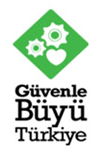 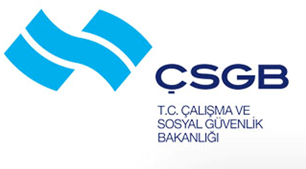 DUVARCILIK, TUĞLA ÖRME VE SIVA İŞLERİ İÇİN KONTROL LİSTESİ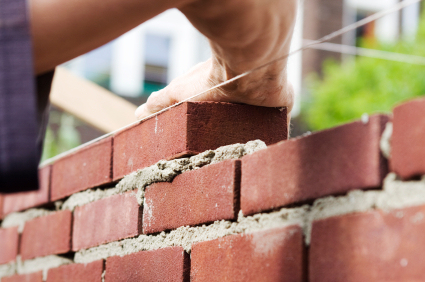 * Bu kontrol listesi, 6331 sayılı Kanunun “İşverenin genel yükümlülüğü” başlıklı 4 üncü maddesi birinci fıkrasının (c) bendi uyarınca işverenlerin yapmak/yaptırmak ile yükümlü oldukları risk değerlendirmesiçalışması yerine geçmez ancak çalışma ortamının iyileştirilmesine yönelik adımlar içerir.Konu BaşlığıKontrol ListesiEvetHayırAlınması Gereken ÖnlemlerSorumlu KişiTamamlanacağı TarihGENEL          Çalışılan alan kayma, takılma veya düşmeyi önleyecek şekilde temiz ve düzenli tutuluyor ve çalışanlar işlerini bitirdikten sonra bütün malzemeleri yerlerine yerleştiriyorlar mı?GENEL          Çalışılan alanlarda yeterli aydınlatma sağlanıyor ve aydınlatmalar çalışır halde tutuluyor mu?GENEL          Çalışanların büyük araçların veya hareketli cihazların arkasında/arasında sıkışmalarını engelleyecek tedbirler alınmış mı?GENEL          Çalışma ortamındaki tüm güvenlik donanımları düzenli olarak kontrol ediliyor mu?GENEL          İşletme içi taşıma ve transferler için kullanılan yollar açıkça işaretlenmiş mi?GENEL          Malzeme taşınan yollarda, yayalar için yeterli ve ayrı bir güvenlik mesafesi bırakılmış mı?GENEL          Çalışanların yeme-içme, temizlik, soyunma alanları temel ihtiyaçları için uygun donanımlı alanlar ayrılmış mı?GENEL          Elleri ve vücudu gerektiğinde yıkayabilecek temiz lavabo ve duşlar mevcut mu?GENEL          Çalışanlar için kolay ulaşılabilir noktalarda temiz içme suyu mevcut mu?GENEL          Yangın ve kazaları önlemek için çalışma ortamındaki artık, dökük, kullanılmayan ve çalışmaya engel olabilecek malzeme, çöp ve atıklar düzenli olarak uzaklaştırılıyor mu?YÜKSEKTE ÇALIŞMAÇalışanların iskele, merdiven, kafes gibi yüksek yerlerde çalışırken düşme riskine karşı tüm tedbirler alınıyor mu?YÜKSEKTE ÇALIŞMAÇalışma esnasında kullanılan merdivenler sabitleniyor mu? YÜKSEKTE ÇALIŞMAGüvenli olmayan zeminlerin / döşemelerin arasından/içinden düşme riski bulunmaması için açıklıklar kapatılıyor veya uygun şekilde çevreleniyor mu? YÜKSEKTE ÇALIŞMAÇatıda yapılan çalışmalar sırasında çalışanlar, yüksekten düşmeye karşı gerekli önleyici ve koruyucu (emniyet kemeri vb.) tedbirleri almaları konusunda uyarılıyor mu? YÜKSEKTE ÇALIŞMASeyyar merdivenler sağlam ve dayanıklı bir malzemeden yapılmış mı ve her kullanım öncesinde kontrolleri yapılıyor mu?YÜKSEKTE ÇALIŞMAÇalışma alanında yüksek yerlerde emniyet altına alınmamış ya da sabitlenmemiş nesneler bulunması engelleniyor mu?YÜKSEKTE ÇALIŞMAÇalışanların bir şeylerin üzerine düşebileceği ya da bir şeylere çarpabileceği alanlara yönelik gerekli tedbirler zaman geçirilmeden alınıyor mu?YÜKSEKTE ÇALIŞMAYüksek bölümler sabit korkuluklar ve tırabzanlar ile çevrilmiş mi?MAKİNELER,EL ALETLERİ VE YARDIMCI EKİPMANLARÇalışanlar, destekleyici çubuk, tabaka, bıçak ve spatula gibi keskin nesne ya da aletlerle çalışırken dikkatli davranmaları konusunda bilgilendiriliyor mu?MAKİNELER,EL ALETLERİ VE YARDIMCI EKİPMANLARÇalışanlar düzleme, (testere ile) doğrama, kesme,  vb. işlerde kullanılan aletlerle çalışırken uygun kişisel koruyucu donanımları kullanıyor mu?MAKİNELER,EL ALETLERİ VE YARDIMCI EKİPMANLARTüm el aletleri ve ekipmanların doğru kullanımı, bakımı vb. içeren Türkçe ve anlaşılır bir kullanım kılavuzu mevcut mu?MAKİNELER,EL ALETLERİ VE YARDIMCI EKİPMANLARTüm makine ve ekipmanlar uygun aralıklarla, kullanım öncesi ve sonrasında kontrol ediliyor mu; bozuk veya arızalı ekipmanların kullanımı engelleniyor mu?MAKİNELER,EL ALETLERİ VE YARDIMCI EKİPMANLARMakine ve iş ekipmanları kullanılırken koruyucularının her zaman yerinde ve iyi durumda olmasına dikkat ediliyor mu?MAKİNELER,EL ALETLERİ VE YARDIMCI EKİPMANLARTüm makine, konveyör, alet veya ekipmanların tasarım amaçlarına uygun yönde kullanılması sağlanıyor mu?MAKİNELER,EL ALETLERİ VE YARDIMCI EKİPMANLARMakine ve ekipmanların bakım onarım işlerinin yetkili kişiler tarafından gerçekleştirilmesi sağlanıyor mu?MAKİNELER,EL ALETLERİ VE YARDIMCI EKİPMANLARÇalışanların makineleri kazara çalıştırmasını engellemek için uygun tedbirler alınmış mı?MAKİNELER,EL ALETLERİ VE YARDIMCI EKİPMANLARTüm makinelerin acil durumda durdurma mekanizmaları mevcut mu?MAKİNELER,EL ALETLERİ VE YARDIMCI EKİPMANLARTüm makinelerin doğru kullanımı ve bakımı vb. konularda Türkçe olarak hazırlanmış kullanma kılavuzları mevcuttur.ELEKTRİKÇalışma ortamındaki elektrik tesisatı ve kabloların bakımları düzenli olarak yapılıyor ve açıkta bulunmaları engellenerek çalışanların elektrik ile temasına karşı tedbir alınıyor mu?ELEKTRİKElektrikli ekipmanların ıslak ortam, su ve kimyasal içerikli ürünler ile temas ettirilmesi engelleniyor mu?AĞIR YÜKLER&ELLE TAŞIMA& ERGONOMİ Çalışanların işlerini yaparken ağır alet, ekipman ya da malzemeleri veya çimento torbalarını kaldırmak zorunda kalmamasına dikkat ediliyor mu? AĞIR YÜKLER&ELLE TAŞIMA& ERGONOMİ Birden fazla çalışanın yükleri birlikte kaldırması durumunda riskli durumların ortaya çıkmaması için gerekli tedbirler alınıyor ve çalışanlar bilgilendiriliyor mu?AĞIR YÜKLER&ELLE TAŞIMA& ERGONOMİ Yüklerin biçimsiz pozisyonlarda örn. vücuttan uzakta, omuz hizasının üzerinde ya da diz hizasının altında kaldırılmamasına çalışanlarca dikkat ediliyor mu?AĞIR YÜKLER&ELLE TAŞIMA& ERGONOMİ El arabası, çuval/taş çekicileri, palet kaldıraçlar ve benzeri ekipmanlar ile kapasiteleri dışında yük taşınmaması sağlanıyor mu?AĞIR YÜKLER&ELLE TAŞIMA& ERGONOMİ Fazlaca yukarıya uzanmayı veya aşağıya eğilmeyi gerektiren işlerde çalışanların uzun süre hareketsiz aynı pozisyonda kalması engelleniyor mu?AĞIR YÜKLER&ELLE TAŞIMA& ERGONOMİ Tuğlalar çalışma ortamının yakınında bulundurularak çalışanların bunlara kolayca ulaşabilmeleri sağlanıyor mu?AĞIR YÜKLER&ELLE TAŞIMA& ERGONOMİ Ağır yüklerin uygunsuz şekilde kaldırılmasını, itilmesini ya da çekilmesini önleyecek (örneğin çimento torbalarının) el arabası vb. kaldırma tertibatlarının mevcut bulunması sağlanıyor mu?AĞIR YÜKLER&ELLE TAŞIMA& ERGONOMİ Çalışma gününün büyük bölümünde belirli hareketlerin sürekli yinelenmesinden oluşan tekrarlı çalışma biçimlerinden kaçınılıyor mu?GÜRÜLTÜÇalışanların yakın mesafedeki bir kişiyle konuşabilmek için bağırmak zorunda kalmayacak şekilde ortamdaki gürültünün kontrol altında tutulması sağlanıyor mu?GÜRÜLTÜİnsanlardan, makine veya donanımlardan kaynaklanabilecek veya dış ortam kaynaklı gürültünün rahatsız edici düzeyde olması engelleniyor mu?GÜRÜLTÜİşitme kayıplarına karşı gürültülü ortamlarda çalışanlar tarafından kulak koruyucuların kullanılması sağlanıyor mu?GÜRÜLTÜÇalışma ortamında gürültü ölçümlerinin düzenli olarak yapılması sağlanıyor mu?TİTREŞİMMakine veya donanımlardan kaynaklanabilecek titreşimin rahatsız edici düzeyde olması engelleniyor mu?TİTREŞİMMaruz kalınması halinde çalışma esnasındaki titreşim ölçümleri düzenli olarak yapılıyor mu?KİMYASAL MADDELERLE ÇALIŞMAÇalışanlar tehlikeli kimyasallarla çalışmalar konusunda eğitim almış mı?KİMYASAL MADDELERLE ÇALIŞMATehlikeli kimyasallar yerine tehlikeli olmayan veya daha az tehlikeli olanların kullanılması sağlanıyor mu?KİMYASAL MADDELERLE ÇALIŞMAÇalışanlar, kullanma kılavuzu bulunmayan ya da kullanma talimatı henüz hazırlanmamış tehlikeli kimyasalları kullanmamaları konusunda talimatlandırılmış mı?KİMYASAL MADDELERLE ÇALIŞMAKimyasal maddelerin kullanım amaçları dışında kullanılması engelleniyor mu?KİMYASAL MADDELERLE ÇALIŞMAKimyasalların üzerinde uygulama yöntemi, kullanılacak koruyucu ekipman ve zararlarını gösteren etiketler mevcut mu?KİMYASAL MADDELERLE ÇALIŞMAÇalışanların işlerini yaparken kimyasalları kullanarak gerçekleştirdikleri etrafı kirleten süreç veya işlemler nedeniyle diğer çalışanların zararlı etkilere maruz kalması önleniyor mu?KİMYASAL MADDELERLE ÇALIŞMAKimyasal maddelerin (özellikle içerikleri nedeniyle alevlenebilir olanların) saklama koşullarına uyuluyor, bu malzemeler ısı, ışık ve diğer malzemelerden uzakta muhafaza edilmesi sağlanıyor mu?KİMYASAL MADDELERLE ÇALIŞMAKimyasalların kullanımı sırasında alerji ve tahrişleri önlemek için cilt, göz veya solunum teması engelleniyor mu?KİMYASAL MADDELERLE ÇALIŞMAKimyasal madde üzerindeki güvenlik bilgi formu kaybolacak şekilde, kimyasal maddelerin başka bir kap/kutu/şişelere aktarılması engelleniyor ve maddelerin orijinal kutuları içerisinde tutulması sağlanıyor mu?PSİKOSOSYAL ETMENLERÇalışanlar ile işveren(ler) arasında iyi bir iletişim sürdürülüyor mu?PSİKOSOSYAL ETMENLERÇalışanlar; yetki, sorumluluk ve çalışma hedeflerini net olarak biliyor mu?PSİKOSOSYAL ETMENLERÇalışanlara, görev ve sorumlulukları haricinde talimat verilmesi engelleniyor mu?PSİKOSOSYAL ETMENLERÇalışma zamanı ile ilgili çalışanlara baskı uygulanıyor mu?PSİKOSOSYAL ETMENLERÇalışanlar için uygun dinlenme alanları mevcut mu?ACİL DURUMLARÇalışanlar, acil durumlarda (yangın, deprem, ilk yardım gerektiren durumlar vb.) ne yapması gerektiği konusunda bilgilendirilmiş mi?ACİL DURUMLARÇalışma alanlarında sigara içilmesi yasaklanmış ve çalışanlar bu konuda bilgilendirilmiş mi?ACİL DURUMLARAcil durumda izlenecek çıkış yolu açık olarak belirtilmiş mi?ACİL DURUMLARİçinde yeterli malzemenin bulunduğu ilk yardım dolabı mevcut mu?ACİL DURUMLARAcil durumlar ile ilgili iletişime geçilecek telefon numaraları (yangın, ambulans, polis vb.) hakkında çalışanlara bilgi verilmiş mi?ACİL DURUMLARAcil durumlarda çalışanlar arasında haberleşmeyi sağlayacak tertibat her zaman çalışır durumda tutuluyor mu?EĞİTİM ve BİLGİLENDİRMEÇalışanlara genel iş sağlığı ve güvenliği eğitimi verilmiş mi?EĞİTİM ve BİLGİLENDİRMEÇalışanlar, yaptıkları iş konusunda eğitilmiş ve yönlendirilmiş mi?EĞİTİM ve BİLGİLENDİRMEYüklerin elle taşınmasından doğabilecek kas iskelet sistemi rahatsızlıkları ile yükleri doğru ve güvenli kaldırma konusunda çalışanlar bilgilendiriliyor mu?EĞİTİM ve BİLGİLENDİRMEÇalışanlar sağlık ve güvenlik işaretlerinin anlamları konusunda eğitilmiş mi?EĞİTİM ve BİLGİLENDİRMEÇalışanlar kullandıkları makine, araç ve gereçlerin güvenli kullanımı konusunda eğitiliyor mu?EĞİTİM ve BİLGİLENDİRMEÇalışanlar kesilme, batma, yanma vb. nedenler ile oluşan yaralara hangi durumda ve kim tarafından müdahale edileceği konusunda bilgilendiriliyor mu?EĞİTİM ve BİLGİLENDİRMEÇalışanlar tehlikeli kimyasallarla çalışma sırasında maruz kalınabilecek riskler ve kimyasallar ile güvenli çalışma konusunda bilgilendiriliyor mu?KİŞİSEL KORUYUCU DONANIMLAR(KKD)Çalışanlar yaptıkları işe uygun KKD kullanılmakta mı? KİŞİSEL KORUYUCU DONANIMLAR(KKD)Çalışanlara; yaptıkları işe, termal koşullara ve fizyolojik özelliklerine uygun iş kıyafetleri sağlanmış mı?KİŞİSEL KORUYUCU DONANIMLAR(KKD)Çalışanlar KKD’leri gereken çalışma koşullarında sürekli takıyorlar mı?KİŞİSEL KORUYUCU DONANIMLAR(KKD)Çalışanlar KKD’lerini nasıl muhafaza edecekleri, temizleyecekleri ve ne sıklıkla değiştirmeleri gerektiği ile ilgili bilgi sahibi mi?KİŞİSEL KORUYUCU DONANIMLAR(KKD)Çalışanların, kimyasal maddeler ile çalışma sırasında cilt, göz, solunum vb. temasını önleyecek şekilde uygun nitelikte kişisel koruyucu donanımları (eldiven, maske vb.) kullanması sağlanıyor mu?KİŞİSEL KORUYUCU DONANIMLAR(KKD)Çalışanların, yüksekten düşen cisimler nedeniyle yaralanmasını önlemek için baş ve ayak koruyucular temin edilmiş ve çalışanlarca kullanımı sağlanıyor mu?KİŞİSEL KORUYUCU DONANIMLAR(KKD)Fırlayan parçalar veya tozun göze kaçmasını engelleyecek şekilde göz koruyucular temin edilmiş ve çalışanlarca kullanımı sağlanıyor mu?KİŞİSEL KORUYUCU DONANIMLAR(KKD)KKD’ler için uygun saklama yerleri mevcut mu?KAZALAR VE HASTALIKLARÇalışanların, iş sırasında ortaya çıkan toz/dumanları solumaması için gerektiğinde arazöz ile sulama sıklıklarının arttırılması da dahil gerekli önlemler alınıyor mu? .KAZALAR VE HASTALIKLARAçık ortamda çalışma nedeniyle çalışanların; aşırı sıcak veya aşırı soğuk havaya maruz kalımları engelleniyor ve güneş çarpması veya soğuk yanığına karşı tedbir alınıyor mu?KAZALAR VE HASTALIKLARMakine veya donanımlardan kaynaklanabilecek titreşimin rahatsız edici düzeyde olması engelleniyor ve titreşime maruz kalım nedeniyle ortaya çıkabilecek beyaz parmak hastalığına karşı tedbir alınıyor mu? KAZALAR VE HASTALIKLARÇalışanların karşı karşıya kaldıkları önceden olmuş kazalar veya işe bağlı hastalıklar incelenerek yeniden meydana gelmeleri önleniyor mu?KAZALAR VE HASTALIKLARTüm çalışanlara enfeksiyon riskini azaltmak için genel hijyen bilgisi verilmiş, eldiven, ayak koruyucu ve diğer koruyucu giysiler temin edilmiş mi?KAZALAR VE HASTALIKLARKimyasal maddeler ile uzun süreli çalışma veya ıslak çalışma nedeniyle dermatit vb. cilt rahatsızlıklarının önlenmesi için tedbir alınıyor mu?KAZALAR VE HASTALIKLARÇalışanların tetanoz aşıları tamamlanmış mı?KAZALAR VE HASTALIKLARÇalışanların karşı karşıya kaldıkları kazalar ve işe bağlı hastalıklar Sosyal Güvenlik Kurumuna rapor ediliyor mu?